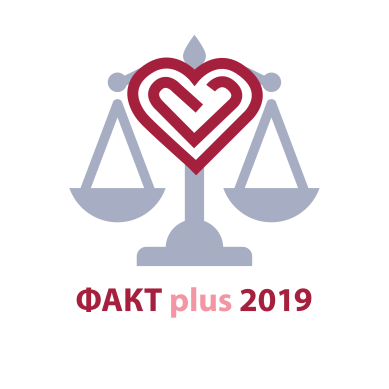   4-Й МЕЖДУНАРОДНЫЙ ФОРУМ  АНТИКОАГУЛЯНТНОЙ + АНТИАГРЕГАНТНОЙ ТЕРАПИ(ФАКТplus2019)www.anticoagulants.ru  21-23 марта 2019Москва, отель «Золотое кольцо»Глубокоуважаемые коллеги, дорогие друзья!Рады сообщить Вам, что 21-23 марта 2019 года в Москве пройдет ежегодный 4-й Международный Форум АнтиКоагулянтной и антиагрегантной Терапии (ФАКТplus2019), важнейшее для развития и продвижения профессиональной помощи пациентам с тромбоэмболическими осложнениями мероприятие.Междисциплинарный характер Форума и участие ведущих специалистов из России и других стран мира с каждым годом не только привлекает все большее количество участников, но и расширяет географию. В Форуме ФАКТplus2018 приняло участие 808 участников из 86 городов России: Москвы, Санкт-Петербурга, Архангельска, Смоленска, Краснодара, Курска, Екатеринбурга, Новосибирска, Йошкар-Олы, Бийска, Твери, Владимира, Владивостока, Иркутска, Казани, Томска, Уфы, Калининград и многих других городов, а также 46 иностранных специалистов из разных стран мира: Великобритании, Канады, Греции, Сербии, Болгарии, Беларуси, Украины, Франции, Эстонии, Молдовы, Армении, Казахстана, Киргизии и Молдавии. Участники оставляли многочисленные отзывы, в которых отмечали высокий уровень научной программы и прекрасную организацию форума http://anticoagulants.ru/otzyvy-o-faktplus2018/  К участию в форуме ФАКТplus2019 мы приглашаем кардиологов, неврологов, сосудистых хирургов, терапевтов, гематологов, гемостазиологов, ревматологов, онкологов, акушеров-гинекологов, травматологов, хирургов, педиатров и клинических фармакологов. Ожидаемое количество участников – более 900 человек, из них: 100 специалисты из других стран мира и более 300 специалистов из регионов России, стран СНГ и ближнего зарубежья, остальные специалисты из Москвы и Московской области.Научная программа конференции будет представлена в формате пленарных и секционных заседаний, мастер-классов и сателлитных симпозиумов, которые охватят всю линейку антикоагулянтной и антиагрегантной терапии, так как во всем мире существует огромное число врачей и пациентов, сталкивающихся с необходимостью назначения и приема данных высокоэффективных препаратов, безопасное (в т.ч. и совместное) назначение которых в ряде случаев представляет собой искусство.Тематики ФАКТplus2019:Организаторы форума ФАКТplus2019 ставят своей целью развивать и поддерживать эффективную дискуссионную площадку для обмена мнениями между российскими и зарубежными специалистами различного профиля, активно использующих антикоагулянтную и/или антиагрегантную терапию.Важной составляющей частью мероприятия станет выставка, на которой участники форума смогут ознакомиться с новинками и последними достижениями ведущих российских и мировых производителей антикоагулянтов и антиагрегантов.Надеюсь, что все эти вопросы мы обсудим во время работы Форума ФАКТplus2019, где сможем поделиться своими результатами и новыми научными идеями. До встречи на ФАКТplus2019!С уважением,
Председатель ФАКТа,
д.м.н., профессор,
Напалков Д.А.Фибрилляция/трепетание предсердийВенозные тромбоэмболииПрофилактика инсультаНарушения сердечного ритмаХолтеровское мониторированиеРевматологияНевынашивание беременности (антикоагулянты)Анти фосфолипидный синдромПатология системы гемостазаОстрый коронарный синдромКлиническая фармакология антиагрегантов и антикоагулянтов